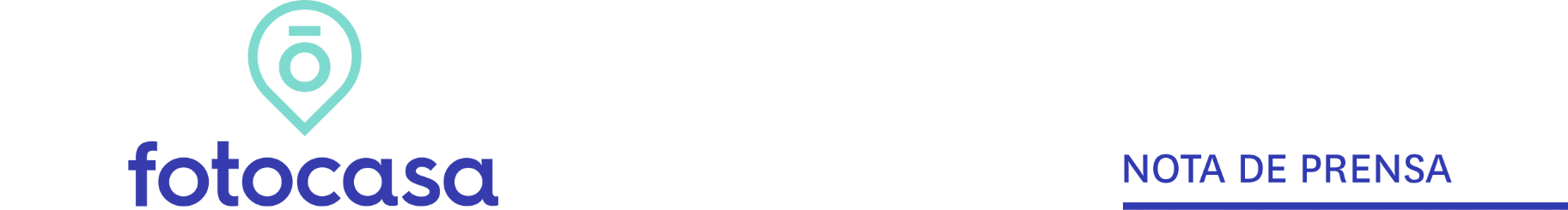 MAYO: PRECIO VIVIENDA EN ALQUILEREl precio del alquiler sube un 8,9% interanual en mayo en BalearesEl precio medio de la vivienda sube un 1% mensual en mayo y se sitúa en 12,37 €/m2 al mesEl alquiler sube en Palma de Mallorca un 7,7% interanualAquí se puede ver una valoración en vídeo de la directora de Estudios
Madrid, 22 de junio de 2022En Baleares el precio de la vivienda en alquiler sube un 1% en su variación mensual y un 8,9% en su variación interanual, situando su precio en 12,37 €/m2 al mes en mayo, según los datos del Índice Inmobiliario Fotocasa. Este último valor (1%) coloca el precio del alquiler de mayo un -5,3% por debajo del precio máximo detectado hace dos años, en abril de 2020 (13,06 €/m2 al mes). Variación mensual e interanual por mesesSi analizamos los precios del alquiler respecto a los de hace un año, vemos que 15 comunidades incrementan el precio interanual en mayo. En cuatro comunidades se superan los dos dígitos y en concreto en Comunitat Valenciana se supera el 15% interanual. El orden de las zonas de España con incrementos interanuales es: Comunitat Valenciana (17,1%), Canarias (12,1%), Región de Murcia (11,6%), Castilla-La Mancha	(10,3%), Extremadura (9,9%), Baleares (8,9%), Cataluña (7,3%), Cantabria (7,3%), Galicia (7,3%), Madrid (7,0%), Asturias (5,9%), Castilla y León (5,7%), Andalucía (3,4%), Aragón (3,0%) y País Vasco (0,6%). Por otro lado, las dos comunidades que descienden el precio del alquiler en mayo son La Rioja con -2,9% y Navarra con -1,4%.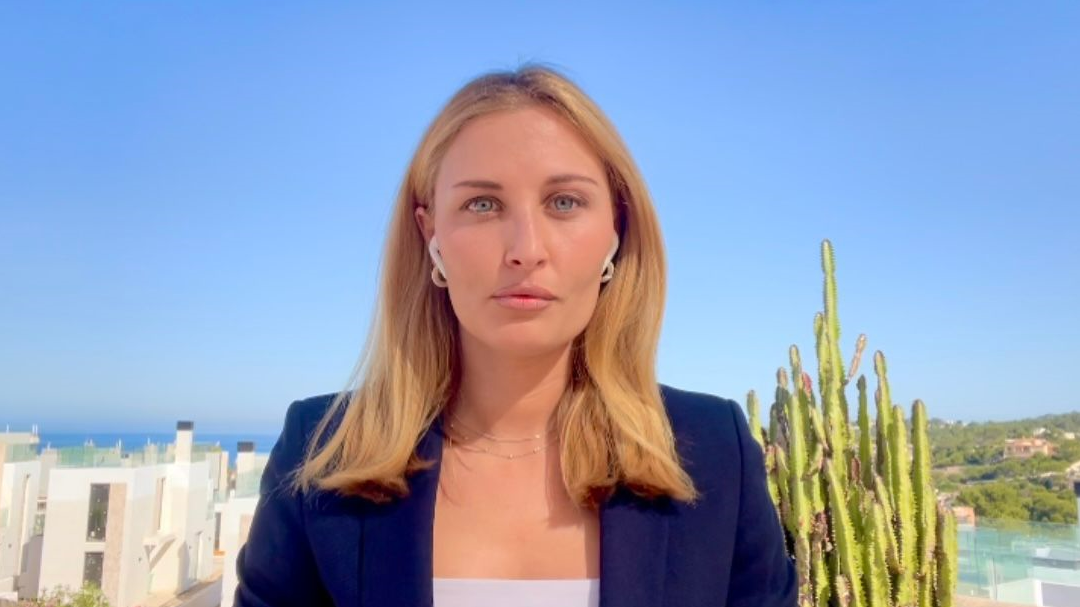 En mayo de 2022 seis comunidades superan los precios máximos del alquiler por metro cuadrado al mes. Las zonas de España con los máximos precios de toda la serie histórica son Canarias (10,53 €/m2 al mes), Comunitat Valenciana (9,71 €/m2 al mes), Región de Murcia  (8,20 €/m2 al mes), Castilla y León  (7,85 €/m2 al mes), Galicia (7,82 €/m2 al mes) y Extremadura (6,08 €/m2 al mes). Tan solo las comunidades de Cantabria, Asturias y Castilla-La Mancha conservan los precios máximos del año 2007 y Aragón los de 2008. En cuanto al ranking de Comunidades Autónomas (CC.AA.) con el precio de la vivienda más caras para alquilar una vivienda en España, en los primeros lugares se encuentran Cataluña y Madrid, con los precios de 14,90 €/m2 al mes y los 14,74 €/m2 al mes, respectivamente. Le siguen, País Vasco con 13,30 €/m2 al mes, Baleares con 12,37 €/m2 al mes, Canarias con 10,53 €/m2 al mes, Cantabria con 9,99 €/m2 al mes, Navarra con 9,82 €/m2 al mes, Comunitat Valenciana con 9,71 €/m2 al mes, Andalucía con 8,79 €/m2 al mes, Aragón con 8,71 €/m2 al mes, Asturias con 8,43 €/m2 al mes, Región de Murcia con 8,20 €/m2 al mes, Castilla y León con 7,85 €/m2 al mes, Galicia con 7,82 €/m2 al mes, La Rioja con 7,27 €/m2 al mes, Castilla-La Mancha con 6,53 €/m2 al mes y Extremadura con 6,08 €/m2 al mes.CCAA con variación mensual e interanual MunicipiosEl precio del alquiler mensual sube en Palma de Mallorca un 0,7% y un 7,7% en su variación interanual en mayo, situando el precio medio de la vivienda en alquiler en 12,14 €/m2 al mes, según Fotocasa. Municipios de mayor a menos incremento interanualSobre FotocasaPortal inmobiliario que cuenta con inmuebles de segunda mano, promociones de obra nueva y viviendas de alquiler. Cada mes genera un tráfico de 34 millones de visitas (75% a través de dispositivos móviles). Mensualmente elabora el índice inmobiliario Fotocasa, un informe de referencia sobre la evolución del precio medio de la vivienda en España, tanto en venta como en alquiler. Toda nuestra información la puedes encontrar en nuestra Sala de Prensa. Fotocasa pertenece a Adevinta, una empresa 100% especializada en Marketplaces digitales y el único “pure player” del sector a nivel mundial. Más información sobre Fotocasa. Sobre Adevinta SpainAdevinta Spain es una compañía líder en marketplaces digitales y una de las principales empresas del sector tecnológico del país, con más de 18 millones de usuarios al mes en sus plataformas de los sectores inmobiliario (Fotocasa y habitaclia), empleo (InfoJobs), motor (coches.net y motos.net) y compraventa de artículos de segunda mano (Milanuncios).Los negocios de Adevinta han evolucionado del papel al online a lo largo de más de 40 años de trayectoria en España, convirtiéndose en referentes de Internet. La sede de la compañía está en Barcelona y cuenta con una plantilla de 1.200 personas comprometidas con fomentar un cambio positivo en el mundo a través de tecnología innovadora, otorgando una nueva oportunidad a quienes la están buscando y dando a las cosas una segunda vida.Adevinta tiene presencia mundial en 14 países. El conjunto de sus plataformas locales recibe un promedio de 3.000 millones de visitas cada mes. Más información en adevinta.esLlorente y Cuenca    			       	               Departamento Comunicación FotocasaRamon Torné							                                     Anaïs López rtorne@llorenteycuenca.com			                       comunicacion@fotocasa.es638 68 19 85      								           620 66 29 26Fanny Merinoemerino@llorenteycuenca.com		663 35 69 75 Paula Iglesiaspiglesias@llorenteycuenca.com		662 450 236Comunidad AutónomaVariaciónmensual (%)Variación interanual (%)Mayo 2022 (€/m² al mes)Comunitat Valenciana2,6%17,1%    9,71 € Canarias5,1%12,1%  10,53 € Región de Murcia3,1%11,6%    8,20 € Castilla-La Mancha-0,2%10,3%    6,53 € Extremadura3,6%9,9%    6,08 € Baleares1,0%8,9%  12,37 € Cataluña2,1%7,3%  14,90 € Cantabria1,0%7,3%    9,99 € Galicia0,8%7,3%    7,82 € Madrid1,3%7,0%  14,74 € Asturias1,6%5,9%    8,43 € Castilla y León1,4%5,7%    7,85 € Andalucía-0,3%3,4%    8,79 € Aragón-0,6%3,0%    8,71 € País Vasco-1,7%0,6%  13,30 € Navarra-0,6%-1,4%    9,82 € La Rioja-6,2%-2,9%    7,27 € España1,3%5,9%  11,03 € ProvinciaMunicipioMayo 2022
(€/m2 al mes)Variaciónmensual (%)Variación interanual (%)Illes BalearsPalma de Mallorca12,14 €0,7%7,7%